République Islamique de Mauritanie                     Honneur- Fraternité- JusticeCommission Nationale des ConcoursMars 2012Liste des abréviations et acronymes utilisésPR :               Présidence de la RépubliquePM :              Premier MinistèreME ENES : Ministère d’Etat à l’Education Nationale et à l’Enseignement SupérieurMJ :             Ministère de la Justice,MAEC :       Ministère des Affaires Etrangères et de la CoopérationMDN :          Ministère de la Défense NationaleMID :           Ministère de l’Intérieur et de la DécentralisationMF :             Ministère des FinancesMAED :       Ministère des Affaires Economiques et du DéveloppementMFPTMA : Ministère de la Fonction Publique, du Travail et de la Modernisation de l’AdministrationMCRP :       Ministère de la Communication et des Relations avec le ParlementMCJS :        Ministère de la Culture, de la Jeunesse et des SportsMS :             Ministère de la SantéSGG :          Secrétariat Général du GouvernementENAJM :    Ecole Nationale d’Administration, de Journalisme et de la MagistratureENSP :        Ecole Nationale de la Santé PubliqueENS :          Ecole Normale SupérieureENI :           Ecole Normale des InstituteursCNFCJS : Centre National de la Formation des Cadres de la Jeunesse et des SportsCNC :         Commission Nationale des ConcoursAvant-proposLe présent document constitue le troisième rapport préparé par la Commission Nationale des Concours conformément à l’article 54 de la loi 93-09 du 18 janvier 1993 portant statut général des fonctionnaires et agents contractuels de l’Etat et aux articles 3 et 18  du décret   n° 2008-076 du 2 avril 2008 abrogeant et remplaçant le décret n° 96.021 du 19 mars 1996 fixant la composition et les modalités d’organisation et de fonctionnement de la Commission Nationale des Concours. Cet article précise que « la Commission nationale des Concours adresse chaque année au Premier Ministre un rapport sur le recrutement dans les différents corps de l’Etat » et que ce rapport est rendu public. Il constitue une synthèse des rapports préparés par la Commission sur les différents concours organisés au titre de l’année 2011. Ces rapports sont préparés à partir de ceux établis par les présidents des jurys.Pour des raisons liées aux retards intervenus dans la préparation de certains de ces rapports, ceux-ci n’ont pas pu être transmis au Premier Ministre dans les délais prévus. Ils sont annexés au présent rapport annuel.La Commission Nationale des Concours tient à remercier les pouvoirs publics pour les instructions données aux administrations et les facilités accordées à la Commission afin qu’elle puisse s’acquitter des missions qui lui sont confiées. Elle note avec satisfaction les efforts considérables consentis par les pouvoirs publics au cours de l’année 2011 en vue de faciliter le règlement des frais afférents aux différents concours organisés au cours de cette année. Elle remercie de manière particulière la Direction Générale de la Fonction Publique pour l’assistance permanente et de qualité fournie tout au long de l’année écoulée, la Direction Générale du Budget et l’ensemble des autorités administratives pour leur collaboration chaque fois que de besoin. Elle réitère ses remerciements et ses félicitations aux présidents et membres des jurys qui ont répondu chaque fois présents et fourni les efforts nécessaires pour la réussite des missions qui leur ont été confiées.Le présent rapport comporte un rappel introductif (I), une synthèse des rapports relatifs aux concours organisés au cours de l’année (II), une brève présentation des difficultés rencontrées tant sur le plan matériel que sur le plan de l’application de la réglementation (III), une synthèse des activités de la Commission Nationale des Concours (IV), des recommandations générales destinées à renforcer la  transparence des concours (V) et les perspectives pour l’année 2012 (VI). Ce rapport comprend également une synthèse des recrutements effectués au cours des trois années du mandat de la Commission.  Rappel introductif : Le choix des responsables et des collaborateurs dans une organisation demeure une préoccupation et un souci permanent pour tout décideur. Il s’agit en effet d’un acte dont les conséquences sont aussi importantes pour les citoyens que pour la collectivité nationale. En effet départager de manière équitable des citoyens candidats à des emplois publics, nécessitant des compétences spécifiques dans un environnement fortement marqué par le communautarisme et les particularismes, n’est pas toujours une opération aisée. C’est pourquoi les pouvoirs publics ont mis en place un dispositif législatif et réglementaire important pour encadrer cette opération. L’article 12 de la Constitution prévoit que « tous les citoyens peuvent accéder aux fonctions et emplois publics sans autres conditions que celles fixées par la loi ».La loi 93-09 du 18 janvier 1993 portant statut général des fonctionnaires et agents contractuels de l’Etat précise en son article 51 que « le concours est le procédé de droit commun pour le recrutement des fonctionnaires » et que « les recrutements effectués en méconnaissance de cette règle sont nuls et de nul effet et peuvent être retirés à tout moment. » L’article 54 de la même loi ajoute qu’aux fins d’application de cet article, « une commission nationale des concours est créée auprès du Premier Ministre. Autorité administrative indépendante, elle désigne les membres du jury des concours, ainsi que, le cas échéant, les correcteurs des épreuves spécialisées. La Commission Nationale des Concours adresse chaque année au Premier Ministre un rapport sur les recrutements dans les différents corps de fonctionnaires. Ce rapport est rendu public ».L’article 3 du décret n° 2008-076 du 2 avril 2008 abrogeant et  remplaçant le décret N° 96 021 du 19 mars 1996 fixant la composition et les modalités  d’organisation et de fonctionnement de la Commission Nationale des Concours (CNC), précise que la Commission, autorité administrative indépendante, a pour mission générale de veiller à la transparence des concours d’accès à la fonction publique. Dans cet esprit elle valide les résultats des concours non entachés d’irrégularités graves et les transmet aux administrations bénéficiaires.L’article 11 de ce décret indique que «  toutes les facilités doivent être données par les autorités et les administrations aux membres de la Commission Nationale des Concours pour leur permettre d’accomplir leurs missions dans les meilleures conditions ». Dans le même sens l’article 12 invite « les administrations publiques et les établissements publics » à communiquer régulièrement à la Commission Nationale des Concours les profils susceptibles d’enrichir le fichier de personnes ressources devant servir pour le choix des membres des jurys. Le décret n° 98.022 du 16 Avril 1998 relatif au régime commun des concours administratifs et examens professionnels stipule, dans son article 20, que tous les frais inhérents aux concours sont supportés par le budget de l’entité administrative bénéficiaire du recrutement. Cet article a fait l’objet d’une modification au cours de l’année 2011 en vue de mettre ces frais à la charge de la Commission (décret n° 2011-316 du 7 décembre 2011).Synthèse des rapports relatifs aux concours organisés au cours de l’année 2011La Commission a supervisé au cours de cette année onze concours pour le recrutement de 1512 unités (toutes options confondues) choisies parmi 23 687 candidats au profit de 9 départements ministériels. Sur les 1512 postes ouverts 1372 ont été pourvus, soit un taux de 94 %.Les frais afférents à ces concours se sont élevés à 75 415 420 UM essentiellement sous forme d’honoraires des jurys. La Commission a également validé deux concours de recrutement au profit des corps de l’enseignement supérieur (19 postes pour l’Université d’Aioun et 60 unités pour celle de Nouakchott) et a traité avec les jurys chargés de ces concours les réclamations y afférentes.L’état des recrutements sur concours organisés au niveau de l’Administration est retracé par le tableau ci-dessous.* concours lancés en 2011Au niveau des établissements publics à caractère administratif: Aucun concours n’a été organisé cette année par la Commission. Difficultés rencontrées sur le plan matérielD’une manière générale l’organisation de la surveillance continue à poser des problèmes liés notamment à une discipline insuffisante des surveillants (présence et respect des consignes) et des candidats habitués souvent à profiter de la complaisance de certains encadreurs.Ce manque de professionnalisme a été, chaque fois que c’est possible, corrigé par l’accompagnement,  la collaboration et l’assistance de la Commission.Sur le plan de l’application de la réglementationLa plupart des observations faites dans les rapports de 2009 et de 2010 demeurent toujours valables et sont reconduites à nouveau. La création de la Commission Nationale des Concours en 1993 n’a pas été accompagnée par son insertion réelle et effective dans le dispositif juridique existant. Ainsi l’article 53 de la loi 93-09 a reconduit des dispositions antérieures qui stipulaient que « la nature et le programme des épreuves des concours, l’ouverture du concours, la date et le lieu du déroulement des épreuves, le nombre des places offertes et la liste des candidats admis à concourir sont fixés par arrêté du Ministre chargé de la Fonction Publique pour les corps à caractère interministériel, et par arrêté conjoint du même ministre et du ministre dont dépend l’emploi pour les autres corps », sans tenir compte des dispositions de l’article 54 qui suit et qui créé la CNC.Le décret 98-022 du 19 Avril 1998 relatif au régime commun des concours administratifs et examens professionnels précise dans son article 5 que la Commission Nationale des Concours «détermine et organise la nature de l’opération de sélection appropriée », tandis que l’article 13 du même décret permet à la commission de surveillance, subdivision du jury de saisir directement les autorités administratives (Ministre chargé de la Fonction Publique et ministre bénéficiaire) !Afin d’éviter cette confusion et de clarifier les rapports entre la Commission Nationale des Concours et les jurys qu’elle désigne, notamment en ce qui concerne ses interventions en aval des travaux de ces derniers (jury), il y a lieu de réviser ces textes pour harmoniser et rendre cohérent le dispositif institutionnel des concours. En d’autres termes quel rôle peut jouer la Commission, une fois que les résultats sont proclamés par le jury et que des irrégularités graves sont relevées par elle? La fonction de régulation dont dispose toute autorité administrative indépendante ne doit-elle pas permettre à celle-ci d’intervenir pour régler les problèmes qui surviennent ?C’est cette dernière approche qui a été retenue par la Commission, en attendant que cet aspect soit clarifié au niveau de la réglementation en la matière.Les arrêtés réglementaires définissant les conditions d’organisation des concours sont rarement pris par les administrations concernées. Ce qui constitue une grave lacune amenant la Commission à combiner l’exploitation des informations consignées dans les communiqués ouvrant les concours et les textes y afférents. Au cours de cette année seuls les concours d’accès à l’ENAJM ont fait l’objet d’arrêtés publiés avant le début des opérations du concours.Prise en compte des candidatures des personnes handicapées : aucune évolution depuis les correspondances adressées par la Commission aux administrations concernées (MFP et MAS).  Observations particulièresAprès trois années de travail nous pouvons relever les quelques observations générales ci-après :Un début d’amélioration du processus de planification des opérations d’organisation des concours. Toutefois cette amélioration n’a pas encore permis aux différents établissements de formation des fonctionnaires de commencer leur scolarité dans les délais ordinaires (rentrée scolaire habituelle) ;la mobilisation des moyens nécessaires à l’organisation des concours continue à poser problème même si la régularisation par le Ministère des Finances se fait dans des conditions en général satisfaisantes. Nous espérons que la modification de l’article 20 du décret 98-022 ci-dessus mentionné va contribuer à régler ce problème ;la faible diffusion de la réglementation relative aux concours au sein des administrations et la méconnaissance de celle-ci par la plupart des fonctionnaires disponibles pour faire partie des jurys ;des insuffisances dans l’articulation des textes régissant les concours administratifs ;la persistance de pressions et d’interventions dans le travail de la Commission malgré l’indépendance conférée par la loi et soutenue par les pouvoirs publics. Synthèse des activités de la Commission Nationale des ConcoursLa CNC a pu réaliser, en plus de l’organisation des concours ci-dessus mentionnés, les tâches ci-après :Elaboration d’un projet de budget pour l’année 2012. Ce projet a été intégré par le  Secrétariat Général du Gouvernement à la loi de finances 2012 ;Réaménagement du local mis à disposition par le SGG et se trouvant dans l’Immeuble du Gouvernement (ex-PM) et occupation effective de celui-ci;Amélioration du contenu du Site internet de la Commission: www.cnc.gov.mr; et mobilisation d’un consultant pour la gestion de celui-ci et la création de la base de données et du fichier des personnes ressources;La mise en place d’une équipe permanente (un employé administratif et deux secrétaires) pour aider le secrétaire permanent de la Commission ;La participation à la préparation du projet de décret modifiant l’article 20 du décret 98-022 relatif au régime commun des concours ;La contribution à l’adaptation du dispositif du recrutement des professeurs de l’enseignement supérieur au régime commun des concours.La Commission a initié 91 lettres adressées aux différentes administrations concernées de près ou de loin par l’organisation de concours et a pris 14 décisions portant désignation de jurys. Elle a tenu chaque fois que le besoin le justifiait des réunions d’échanges avec les administrations et les jurys. Elle poursuit le processus de son ancrage institutionnel dans son environnement administratif, même si les consultations dont elle fait l’objet de la part des services publics demeurent pour le moment informelles.Recommandations générales destinées à renforcer le professionnalisme et la  transparence des concoursIl est important d’entamer des actions de sensibilisation des gestionnaires des RH dans les ministères et EPA sur les thèmes relatifs au recrutement : identification des besoins, élaboration de plans de formation et de recrutement, organisation des concours administratifs. Tous les établissements de formation de fonctionnaires doivent être mis à contribution et notamment l’ENAJM.Il convient également de réviser les textes régissant les concours administratifs en vue d’harmoniser et de rendre cohérent le dispositif institutionnel des concours.Perspectives pour l’année 2012 :Poursuite de la finalisation de la base de données constitutive du fichier de personnes de référence pour les jurys ;Révision des méthodes de travail afin d’améliorer la qualité des interventions de la Commission à travers un meilleur encadrement des jurys notamment en matière de surveillance des épreuves et d’évaluation des membres des jurys ;  Organisation de rencontres avec les gestionnaires des ressources humaines de l’Administration ;Développement du site de la Commission ;Elargissement de l’intervention de la Commission aux EPA ;Amélioration du dispositif d’organisation des concours et de la crédibilité des documents exigés;Propositions de révision des textes régissant les concours administratifs.Fait à Nouakchott le 31 mars 2012   Pour la Commission Nationale des ConcoursLe PrésidentMohameden Ould Bah Ould HamedANNEXESRapport du Président de la CNC relatif au concours  de recrutement de 100 unités           au profit du Ministère de la Santé ;Rapport du Président de la Commission Nationale des Concours relatif au déroulement du concours de recrutement de 15 unités en 2010 au profit du Ministère de la Santé ;Rapport du Président de la Commission Nationale des Concours relatif au déroulement du concours de recrutement de six unités au profit du Secrétariat Général du Gouvernement ;Rapport du Président de la Commission Nationale des Concours relatif au déroulement du concours externe d’entrée à l’ENAJM (250) 2011 ;Rapport du Président de la Commission Nationale des Concours relatif au déroulement du concours externe d’entrée à l’Ecole Normale Supérieure (ENS) 2011 ;Rapport du Président de la Commission Nationale des Concours relatif au déroulement du Concours d’entrée aux ENIs 2011;Rapport du Président de la Commission Nationale des Concours relatif au déroulement du concours complémentaire externe d’entrée à l’ENAJM (50) 2011 ;Rapport du Président de la Commission Nationale des Concours relatif au déroulement du concours de recrutement d’accès aux Ecoles de Santé Publique de Nouakchott et de Kiffa au titre de 2011;Rapport du Président de la Commission Nationale des Concours relatif au déroulement du concours de recrutement d’une unité au profit du Ministère de la Santé.Rapport du Président de la Commission Nationale des Concours relatif au déroulement du concours d’intégration de 60 unités au profit du Ministère d’Etat à l’Education Nationale.République Islamique de Mauritanie                                    Honneur - Fraternité - JusticeCommission Nationale des ConcoursRapport du Président de la Commission Nationale des Concours sur le déroulement du Concours de recrutement de 100 unités de personnel médical et paramédical au profit  du Ministère  de la santé en date du 12 avril.Références: Article 17 du décret  n° 2008-076 abrogeant et remplaçant le décret n°96.021 du 19 mars 1996 fixant la composition et les modalités  d’organisation  et de fonctionnement de la commission nationale des concours.Communiqué conjoint des  ministères de la santé, de la fonction publique, du travail et de la modernisation de l’administration et de la commission nationale des concours en date du 12 Avril 2011 °) relatif au recrutement de 100 unités au profit du Ministère de la Santé. Ces 100 unités sont réparties comme suit :Médecins généralistes						 45Médecins spécialistes (toutes catégories confondues)		 15Techniciens supérieurs de santé 					 10Infirmiers diplômés d’Etat 						 10Sages-femmes diplômés d’Etat 					05		Infirmiers médicosociaux						 15 Il a été précisé  que  l’ensemble de ces spécialistes est appelé à  servir à l’intérieur du pays c’est-à-dire en dehors de Nouakchott  pour parer au déficit important en personnels  de santé. Pour ce faire et par délibération de la  CNC, une décision désignant les membres du jury a été  rendue  publique dès le 19 Mai 2001 et le  concours s’est déroulé le 28 Mai 2011.    	 Aussi   Il y’a lieu de souligner que sur l’ensemble des spécialités  demandées , c’est seulement   au  niveau des infirmiers médico- sociaux que  les candidatures autorisées à concourir ont satisfait la demande de l’Etat  (sur  48 candidatures  déposées, 44 étaient  admissibles à concourir  pour 15 postes à pourvoir.)(Voir tableau des  résultats ci-dessous.) Pour toutes les autres spécialités  le  nombre de candidats était souvent en deçà  des besoins exprimés, ce qui naturellement  se  reflètera sur  les résultats définitifs annexés.N.B : Les besoins de l’Etat sont encore énormes en matière de personnels de Santé toutes catégories confondues. Ils sont plus criants en spécialités de Techniciens supérieurs de Santé (1/10) et en médecins  spécialistes  dont la presque  totalité   disponible sur le territoire national reste concentrée  à Nouakchott et à Nouadhibou.    En conclusion, exceptées  quelques remarques d’ordre surtout matériel, le jury a fait preuve de professionnalisme et ce, dans tous les domaines et à tous les niveaux :Connaissance des besoins et des rubriques.Sérieux dans le travail (assiduité et ponctualité)Excellente collaboration et entente parfaiteBeaucoup de suggestions, de conseils et de remarques pertinentes allant dans le sens d’une meilleure  amélioration dans la méthodologie de travail tant de la CNC  que des jurys futurs à constituer.Clarté et transparence dans les décisions prises.Le rapport du Président de Jury est d’une qualité telle  que nous ne pouvons que nous en réjouir de la collaboration de ce cadre  et sa disponibilité malgré ses nombreuses sollicitations et occupations. Nous en faisons nôtre et lui adressons et à travers lui aux autres membres de son équipe nos meilleures félicitations et notre profond désir de les compter dans le fichier des ressources de la CNC.La Commission, après analyse  approfondie des résultats du  concours proclamés par le jury, les a adoptés définitivement et les a transmis aux  Ministères  concernés.Les résultats du concours :Pour la Commission Nationale des Concours,                  Le présidentMohameden Ould Bah Ould HamedRépublique Islamique de Mauritanie                                    Honneur - Fraternité - JusticeCommission Nationale des ConcoursRapport du Président de la commission Nationale des Concours relatif au déroulement de la sélection de 15 médecins candidats au Master 2 en santé publique                                                                               Référence :   Article du décret N°2008 .076 du 02 Avril 2008 abrogeant et remplaçant le décret N° 96.021 du 19 Mars 1996 fixant la composition et les modalités              d’organisation et de fonctionnement de la Commission Nationale des Concours.Rappel IntroductifSaisie par lettre du MFP N° 187/MFPTMA en date du  17/04/2011. La Commission Nationale des Concours a par communiqué  N°1062 du 19 Mai 2011 lancé l’organisation de la sélection de 15 Médecins pour la formation au 2ème Master de Santé Publique et établi la décision N°27/CNC/S/CNC/2010 portant désignation du jury chargé de conduire cette opération.Le jury a procédé aux travaux d’études de sélection des dossiers du Dimanche 12 Juin au Mercredi 15 Juin 2011.I/ Synthèse du rapport du président du juryLe jury par soucis d’objectivité a décidé de ne prendre connaissance des dossiers qu’après l’élaboration et la validité de la grille de sélection des dossiers et après avoir arrêté la procédure de déroulement de l’entretien.   Le tableau suivant indique les différentes étapes de cette opération. La séance de l’entretienL’entretien a porté sur l évaluation des :Connaissances de l’étudiant sur les avantages du MasterConnaissances sur les problèmes majeurs de santé publique en Mauritanie et enjeux du (OMD) Objectifs du Millénaire pour le développementProjet de l étudiant après la formationPersonnalité du candidatSur le plan d’évaluation de la personnalité on juge L’esprit d’équipe, l’équipe d’initiative, d’engagement.RecommandationsLe Département Ministériel bénéficiaire doit formuler une définition claire et précise des profils une commission spécifique devrait être désignée à cet effet.La constitution du jury doit se faire au moins deux semaines avant la date du concours pour assurer la bonne organisation de ce dernier.II/ Intervention de la Commission La commission a accompagné le jury au cours des différentes étapes de l’opération et ses orientations ont d’ailleurs été bien appréciées et particulièrement signalées dans le rapport du juryLa Commission prend, par ailleurs, son compte les recommandations du jury et se félicité de remarquer qu’elle n’a été saisie d’aucunes réclamation ou récrimination à l’issue de ce concours. Aussi elle adresse ses remerciements et ses vives félicitations au président et membres du jury pour le sérieux, la rigueur et l’esprit de méthode dont ils ont fait preuve.La Commission Nationale valide les résultats du dit concours et les transmet au Ministère de la Fonction Publique, du Travail et de la Modernisation de l’Administration ainsi qu’au Ministère de la Santé.Nouakchott le 30 Juin 2011Pour la Commission Nationale des Concours,                                Le présidentMohameden Ould Bah Ould HamedRépublique Islamique de Mauritanie                             Honneur – Fraternité - JusticeCommission Nationale des ConcoursRapport du Président de la Commission Nationale des Concours sur le déroulement du concours externe de recrutement de six (06) unités au profit du Secrétariat du Gouvernement.Référence : Article 17 du décret n° 2008/076 du 02 Avril 2008 abrogeant et remplaçant le décret n° 96/021 du 19 Mars 1996 fixant la composition et les modalités d’organisation et de fonctionnement de la Commission Nationale des Concours.Rappel Introductif : Le concours est organisé suivant lettre de saisine n° 271/MFPTMA du 11/05/2011 et en application du communiqué conjoint n° 009 du 26 Juin 2011 du Ministère de la Fonction Publique du Travail et de la Modernisation de l’Administration, du Secrétariat Général du Gouvernement et de la Commission Nationale des Concours (en Annexe)Par décision n° 004/CNC/2011 du 25/07/2011 (ci-jointe), la Commission Nationale des Concours a désigné le jury du dit concours.Synthèse du rapport du Président du JuryLes dossiers des candidatures ont été déposés à la Direction Générale de la Fonction Publique du 03 au 18 Juillet 2011.Les épreuves du concours se sont déroulées à l’ENAJM le 30 Juillet 2011 pour les épreuves écrites et le 09 Aout  2011 pour l’épreuve orale.Le nombre total de candidatures ayant déposé est de 168 ainsi repartis :110 en Droit Public43 en Droit Privé02 en traduction de l’Arabe vers le Français13 en traduction du Français vers l’ArabeA l’issue de l’examen de la recevabilité des dossiers il a été retenu :85 candidats en Droit Public40 candidats en Droit Privé02 candidats en traduction de l’Arabe vers le Français10 candidats en traduction du Français vers l’ArabeSur les 137 candidats présents à l’écrit 11 ont été déclarés admissibles avec une moyenne égale où supérieure à 10/20 soit un pourcentage de 08% du total.Au terme de l’épreuve d’entretien (oral) six candidats ont été déclarés définitivement admis et 03 figurent sur la liste d’attente.Les conditions dans lesquelles s’est déroulé le concours sont satisfaisantes dans l’ensemble.La Commission Nationale des Concours fait même la recommandation du Président du Jury vient à désigner un informaticien dans la Commission du Secrétariat du jury ainsi le choix des membres du jury en fonction de leur niveau académique, de leur expérience et surtout de leurs qualités personnelles.Pour ce concours la commission nationale des concours tient à adresser ses remerciements et ses félicitations à Monsieur Moctar Ould Ahmed Ely, Président du jury ainsi qu’à tout le Staff qui a mené les opérations avec compétence et sérieux.La Commission Nationale des Concours valide les résultats du dit concours et les transmet au Ministère de la Fonction Publique du Travail et de la Modernisation de l’Administration ainsi qu’au Secrétariat Général du Gouvernement.                                                                          Pour la Commission Nationale des Concours                                                                                    Le PrésidentMohameden Ould Bah Ould HamedRépublique Islamique de Mauritanie 	                          Honneur – Fraternité – Justice Commission Nationale des Concours Rapport du Président de la Commission Nationale des Concours relatif au Concours de Recrutement de 250 unités à l’ENAJM au titre de l’année 2011-2012Références : Art. n° 16 et 17 du décret 2008/076 du 04/02/08 abrogeant et remplaçant le décret 96.021 du 19/03/96 fixant la composition et les modalités d’organisation et de fonctionnement de la CNC.Arrêté n° 939/PM du 04/05/2011 organisant le concours d’entrée de 250 unités à l’ENAJM au titre de l’année 2011-2012.Lettre de saisine n° 184/MFPTMA du 12/04/2011 demandant à la CNC d’organiser le concours d’entrée de 250 unités à l’ENAJM au titre de l’année 2011-2012.Communiqué conjoint du 04/05/2011 par lequel le Secrétaire Général du Gouvernement et le Président de la Commission Nationale des Concours ont procédé à l’ouverture du concours de recrutement de 250 unités à l’ENAJM au titre de l’année 2011-2012.Rappel introductif Une structure de réception des dossiers de candidature a été installée à l’ENAJM du 08 mai 2011 au 30 juin 2011 et a pu recevoir 3931 dossiers en délivrant en échange un reçu à chaque candidat.Conformément aux références citées ci-dessus la Commission Nationale des Concours a pris la décision n° 003/CNC/2011 du 26/06/2011 portant désignation du jury chargé de l’exécution du concours de ce recrutement.Dans le respect des normes réglementaires réaffirmées par la CNC, les équipes composant le jury ont entamé aussitôt les modalités du déroulement du concours.Contenu succinct du rapport du Président du jury : Dès sa mise en place, ce jury de 20 membres a tenu plusieurs séances pour : Définir les tâches dont l’exécution est nécessaire à la réussite du concours : contrôle des dossiers, proclamation des listes des candidats (autorisés, autorisés à condition, non autorisés), choix et préparation des centres d’examen, mobilisation du matériel logistique, élaboration du budget du concours, préparation des grilles d’évaluation pour la correction…Mobiliser le personnel chargé de l’encadrement du concours qui fut méthodiquement organisé en équipes opérationnelles : Commission de surveillance Secrétariat Commission de correctionResponsables de la visite médicale…Ce concours externe a été conçu au profit de cinq départements ministériels et visait le recrutement de : 50 magistrats 30 conseillers aux affaires étrangères 70 administrateurs civils 70 administrateurs des régies financières 30 écrivains journalistes.Les modalités de sélection comportaient : Une partie écrite : Une partie orale :Un entretien de quelques minutes par candidat a permis au jury d’apprécier les dispositions physiques et psychologiques du candidat à exercer la fonction qu’il désire occuper.La visite médicale a été confiée aux services médicaux de l’armée.Résultats du Concours :Au cours de sa séance de délibération du jeudi 08 septembre 2011 à 12 heures, le jury a, conformément à la réglementation en vigueur : Eliminé les candidats déclarés inaptes (8) Cf. annexe n° 9 du rapport du président du jury.Exclu les candidats déjà fonctionnaires (02) Cf. annexe n° 10 du rapport du président du jury.Proclamé les résultats définitifs suivants : La CNC et l’évaluation de ce travail : La Commission Nationale des Concours a pris soin d’instruire au départ le jury sur les normes réglementaires qui doivent régir le déroulement du concours, a suivi la mise en œuvre de ses instructions tout au long de l’exécution de concours et a examiné avec intérêt le rapport du président du jury.La Commission Nationale des Concours regrette à ce niveau : Que l’accès des salles d’examen n’a pas toujours été effectivement interdit aux téléphones portables au cours des épreuves écrites du concours Cf. rapport du président du jury page 5.De voir un fonctionnaire (Mohamed Ould Bilal Ould Bella) échapper au contrôle du jury pour figurer sur la liste des admis définitifs de la filière de la magistrature (Cf. lettre de la CNC demandant à la fonction publique son exclusion du concours).Que ce concours qui s’est déroulé du 08 mai 2011 au 08 septembre 2011 n’ait  pu prendre un temps plus court.La Commission Nationale des Concours reconnaît cependant les efforts considérables que les membres du jury ont déployés et apprécie hautement les résultats très satisfaisants qu’ils ont réalisés.La Commission Nationale des Concours en félicite le président du jury Monsieur Diallo Mamadou Bathia et tous ses collaborateurs dans ce jury, adopte ses recommandations sous réserves des modifications adoptées, et valide les résultats du concours externe de recrutement de 250 unités à l’Ecole Nationale d’Administration, du Journalise et de la Magistrature au titre de l’année 2011-2012.Le Président de La CommissionNationale des ConcoursMohameden Ould Bah Ould HamedRépublique Islamique de Mauritanie                        Honneur – Fraternité -JusticeCommission Nationale des Concours Rapport du Président de la Commission Nationale du Concours relatif au concours d’entrée à l’Ecole Normale Supérieure au titre de l’Année scolaire 2011/2012Référence : Article 17 du décret n° 2008/076 du 02/04/2008 abrogeant et remplaçant le décret n° 96/021 du 19 mars 1996 fixant la composition et les modalités d’organisation et de fonctionnement de la Commission Nationale des Concours(CNC).Rappel  introductifPar lettre n° 437 en date du 28/08/2011 le Ministère de la Fonction Publique du Travail et de la Modernisation de l’Administration a saisi la Commission Nationale des Concours à l’’effet d’organiser un concours externe pour le recrutement de 300 Professeurs du secondaire à l’ENS au titre de l’année 2011/2012.Par communiqué n° 116 du 06 septembre 2011 la date de ce concours fut fixée au 15 et 16 Octobre 2011 pour choisir 190 professeurs du 1er cycle et 110 de second cycle dans plusieurs disciplines d’enseignement.Par décision n° 008 du 10/10/2011, rectifiée par la décision n° 010 du 31/10/2010, la Commission Nationale des Concours nomma un Jury chargé de l’organisation du dit concours.Synthèse du rapport du Président du JuryI Etape de l’OrganisationL’organisation de ce concours s’est étalée sur une période de deux mois et dix jours couvrant les différentes étapes du communiqué d’ouverture aux épreuves écrites et orales en passant par la saisie des listes, l’examen de recevabilité des dossiers, le choix des épreuves et la proclamation des résultats définitifs.Des mesures strictes ont été prises pour le choix des sujets, la surveillance ainsi que le secréterait et la correction.II Résultats 1er  Cycle2me CycleIII ObservationsDans ses observations le Président du Jury relève des points positifs mais également certains  négatifs comparativement à l’année dernière.Parmi les points positifs on peut noter l’’amélioration de la couverture des besoins exprimés, la meilleure prestation du Jury ainsi que le gain du temps et une adéquation avec le profil des candidats et des diplômes exigés. Dans le côté négatif, il convient de signaler la faiblesse du niveau des candidats des filières scientifiques et Techniques, le chevauchement de la date du concours avec le voyage des Professeurs de l’ENS à l’étranger.Décision de la CNCLa CNC après étude du rapport du Président du Jury remercie ce dernier ainsi que tout le staff pour la qualité du travail tout en les félicitant de leur  dévouement et de leur sens de responsabilité au service de la collectivité nationale.La CNC valide les résultats de ce concours et décide de les transmettre au Ministère de la Fonction Publique et de la Modernisation de l’Administration ainsi qu’au Ministère d’Etat à l’Education Nationale. Pour la Commission Le PrésidentMohameden Ould Bah Ould HamedRépublique Islamique de Mauritanie 	                     Honneur – Fraternité – Justice Commission Nationale des Concours Rapport du Président de la Commission Nationale des Concours, sur le déroulement du concours d’accès aux Ecoles Normales des Instituteurs au titre de l’année 2011.2012.I°) RéférencesArticle 17 du décret n° 2008-076, abrogeant et remplaçant le décret n° 96.021 du 19 Mars 1996 fixant la composition et les modalités d’organisation et de perfectionnement de la Commission Nationale des Concours.Rappel Introductif :Par lettre n° 435 du 27 Aout 2011 le Ministère de la Fonction Publique du Travail et de la Modernisation de l’Administration, a saisi la commission nationale des concours à l’effet d’organiser un concours externe ouvert aux titulaires du baccalauréat pour la formation de 300 instituteurs aux Ecoles Normales des Instituteurs.Le communiqué conjoint ouvrant cette opération porte le n° 115 du 05/09/2011.La Commission Nationale a procède à la désignation du jury chargé de superviser le déroulement de ce concours par la décision n° 009/CNC du 13/10/2011 portant modification de certaines dispositions de la décision n° 07/CNC du 05 Octobre 2011Synthèse du rapport du Président du JuryLes épreuves du concours ont débuté le même jour, Mardi 18/10/2011 à 8 hures dans les 11 centres d’examen du pays : Nema, Aioun, Kiffa,Aleg,Atar et Nouakchott (Centres du Lycée Arabe, Lycée des Garçons I, Lycée des Garçons 2, Lycée Arafat, Ecole Annexe et ENI de Nouakchott)Il s’agissait de pourvoir 300 postes repartis selon les indications figurant dans le tableau suivant :ENI de Nouakchott = 200 UnitésENI d’Aioun= 100 UnitésLes candidats au concours ont atteint le nombre de 3812. Les épreuves de l’oral ont duré trois jours du 13 au 15 Octobre 2011 dans les deux centres de Nouakchott et d’Aioun. Le nombre de candidats admis à passer l’oral est de 362 dont 43 à Aioun et 319 à l’ENI de Nouakchott.Les résultats définitifs se présentent comme il suit :ENI de NouakchottInstituteurs en langue Arabe                              152 et 15 sur la liste d’attenteInstituteurs en langue français                            43 et personne sur la liste d’attenteInstituteurs Bilingues                                              5 et personne sur la liste d’attenteCe qui fait un total de 200ENI d’AiounInstituteurs (Arabe)                                            100 et 10 sur la liste d’attenteInstituteurs (Français)                                           0Total                                                                    100Les irrégularités suivantes ont été signalées :-8 candidats surpris en train de tricher durant l’épreuve de mathématiques-1 copie portant des signes distinctifs-1 candidat ayant donné une fausse information sur sa filière d’examenLe jury a dénombré aussi quelques cas de candidats handicapés, par conséquent il  a admis les handicaps légers et refusé ceux qui présentent des cas particulièrement incompatibles avec l’emploi concerné.Intervention de la Commission Nationale des Concours.La Commission après désignation du jury a organisé plusieurs réunions de travail avec son président au cours desquelles elle a particulièrement insisté sur la nécessité de veiller à assurer le maximum de transparence. Pour ce faire, des consignes précises ont été données. La commission a par la suite accompagné le jury apportant à chaque fois les réponses et solutions appropriées aux questions et problèmes qui se présentent.Au terme de ce concours la commission se félicite du bon déroulement de l’ensemble de ses opérations. Elle se félicite aussi du fait qu’aucune réclamation ni recours ne lui ont été soumis. Par conséquent elle adresse ses félicitations et remerciements à Yewguiha mint Ba Taleb dite Nevissa, présidente du jury de ce concours ainsi qu’à l’ensemble de l’équipe qui a conduit cette opération. Par ailleurs la commission retient et fait siennes les recommandations suivantes avancées dans le rapport de la présidente. S’assurer à l’avance que tous les membres du jury ont été informés de leur désignation et prendre leurs contacts pour éviter les désistements de dernière minute.. Demande que la Fonction Publique mette à jour les textes définissant les catégories de métiers que les handicapés peuvent exercer suivant la nature de leur handicap.La commission approuve et valide les résultats de ce concours d’accès aux Ecoles normales des Instituteurs au titre de l’année 2011.2012.Pour la Commission Nationale des ConcoursLe PrésidentMohameden Ould Bah Ould HamedRépublique Islamique de Mauritanie                	    Honneur – Fraternité – Justice Commission Nationale des Concours Rapport de la Commission Nationales des Concours, relatif au concours complémentaire d’accès au cycle supérieur de l’Ecole Nationale d’Administration, de Journalisme et de Magistrature.I°) RéférencesArticle 16 du décret n° 2008-076, abrogeant et remplaçant le décret n° 96.021 du 19 Mars 1996 fixant la composition et les modalités d’organisation et de perfectionnement de la Commission Nationale des Concours.    Arrêté n° 1942/PM du 19/10/2011portant ouverture d’un concours complémentaire d’accès au cycle supérieur de l’Ecole Nationale d’Administration, de Journalisme et de Magistrature organisé le 21 Novembre 2011.          Lettre de saisie n° 545/MFPTMA en date du 19/10/2011 ;  Communiqué Conjoint en date du 20/10/2011II°)  Synthèse du rapport du président du jury.Des réunions ont été tenues avec l’ensemble des intervenants dans les opérations du concours. Au cours de ces réunions l’accent a été mis sur la nécessité de veiller à ce que le concours se déroule dans des conditions exemplaires. Les membres ont été invités à faire preuve d’esprit d’équipe, d’impartialité, de justice et d’équité.Contrôle des dossiers :Le contrôle a été effectué par une équipe de 10 membres.Le nombre de dossiers reçus était de 991, après le délai de 24 heures accordé aux candidates pour compléter les dossiers incomplets le nombre de dossiers retenus est tombé à 969.Les principaux motifs de rejet étaient : La limite d’âge/ l’absence du diplôme exigé/ Absence d’équivalence du diplôme/ non-conformité entre les diplômes et les pièces d’état civil.Surveillance : La surveillance a été assurée par 102 surveillants repartis entre les deux centres ouverts pour accueillir les candidats. Les mesures ont été prises pour que le thé et les rafraichissements soient servis à tous les participants.Anonymat : Les travaux de l’anonymat ont duré trois jours et furent menés par une équipe de 10 personnes sélectionnées pour l’accomplissement de cette tâche. Aucune fuite de numéro d’anonymat n’a été signalée.Correction : Les correcteurs de chaque filière ont organisé une réunion pour arrêter le barème de correction. La correction a duré 15 jours, elle a été confiée à 45 hauts fonctionnaires et professeurs à l’Université, à l’ENAJM et des Professeurs de Lycée.Administrations Bénéficiaires :Ministère des Affaires Etrangères et de la CoopérationMinistère de l’Intérieur et de la DécentralisationLe Ministère des FinancesNature du concours : ExterneConseillers des Affaires Etrangères =          20Administrateurs Civil =                                10Administrateurs des Régies Financières =   20Nombre de candidates Inscrites =    991Nombre de candidates retenues =    969Dossiers rejetés =                           22Nombre de candidates admissibles =    96                                                                       Inscrits        Admissibles        Admis          L.CAdministrateurs Civils                                    124                  23                     10                1Administrateurs Régies Financières                593                  35                     20               2Conseillers des Affaires Etrangères                274                  38                     20                2                                                                    ________________________________________                          Total                                      991                   96                   50                5Aucun incident n’a été relevé, tout au long de ces opérations.Le président du jury a formulé les recommandations suivantes :Demander aux candidats de déposer une enveloppe timbrée pour permettre de leur renvoyer leurs dossiers en cas d’échec.Faire accompagner la saisie dès les premiers jours par les informaticiens chargés du volet informatique. Désigner deux informaticiens pour éviter un éventuel arrêt du travail.Exiger une grille écrite de correction pour chaque sujet, la dupliquer et la distribuer aux correcteursFaire saisir dés le début les numéros de carte d’identité et les confronter avec le fichier central de la Fonction Publique pour barrer la route devant les fonctionnaires, quand il s’agit d’un concours externe.Intervention de la Commission :La Commission a tenu une réunion avec le président du jury pour étudier les conditions d’organisation du concours et pour prévoir toutes les démarches et mesures à prendre pour assurer son déroulement dans des conditions exemplaires. Ella a accompagné par la suite le jury dans son travail, intervenant à chaque fois pour aider à aplanir les difficultés qui se présentent. A l’issue de ce concours la commission note avec satisfaction qu’aucune réclamation véritable ne lui a été présentée. Elle saisit alors cette occasion pour présenter ses félicitations au président et membres du jury pour la qualité et le sérieux du travail qu’ils ont accompli. Et tout en faisant siennes les recommandations faites par le Président du jury, elle décide de valider les résultats de ce concours.Pour la Commission Nationale des Concours        Le PrésidentMohameden Ould Bah Ould HamedRépublique Islamique de Mauritanie                                Honneur Fraternité JusticeCommission Nationale de ConcoursRapport du Président relatif au concours d’accès aux écoles de santé publique de NKC-ROSSO-NEMA SELIBABY ET DE KIFFA en date du 19 Octobre 2011 au titre de l’année 2011-Art  16 du décret N°2008-076 abrogeant  et remplaçant le décret N° 96.021 du 19 Mars 1996 fixant la composition  et les modalités d’organisation et de fonctionnement de la CNCLettre de saisine N° 507/MFPTMA du 09/10/2011Communiqué conjoint N°2157/SG.DRH  du Ministère de la Santé, de la FPTMA et de la CNC   en date du 29/09/2011.Décision n°11 du 02 Nov 2011 de la CNC relative à la désignation du président et des membres  du jury du dit concoursRapport du président du jury  relatif au déroulement du concours d’accès aux Ecoles de Santé Publique au titre de l’année 2011.Synthèse du rapport du président du juryTenue de plusieurs réunions tant  avec les membres du jury  de Nouakchott qu’avec les responsables  du jury au niveau des commissions spécialisées de l’intérieur (ROSSO- NEMA SELIBABY ET DE KIFFA) au cours desquelles des recommandations et conseils appropriés ont été prodigués par le président du jury pour un bon déroulement du concours : Vigilance,  esprit d’équipe ,impartialité, égalité et justice.Les opérations suivantes ont été menées :Contrôle des dossiers déposésRecevabilité  des dossiers admis à concourir : par filière et par spécialité (voir tableau)Surveillance : La surveillance a été assurée au niveau de chaque centre par une équipe désignée sur place et supervisée par un chef de centre.La surveillance s’est bien déroulé dans l’ensemble des centres d’examens : Peu d’absences parmi les admissibles  au cours des épreuves écrites et orales. Quelques rares cas de tentatives de fraude tant au niveau des surveillants qu’à celui des candidats..La phase de l’anonymat s’est bien passée ainsi que celle de la correction et  de la publication des résultats d’admissibilité. L’épreuve d’entretien s’est bien déroulée mais  lors de la publication des résultats définitifs une petite erreur s’est glissée et a  vite été réglée. Le président a fait des recommandations relatives à la réception des dossiers au niveau de l’administration désignée  à cet effet.Quant à l’administration bénéficiaire, le jury propose qu’elle prenne toutes les dispositions  tant matérielles que financières à temps pour couvrir  l’ensemble des opérations du concours.A la CNC  le président du jury a conseillé de désigner les membres du jury avant même la réception des dossiers. Il suggère également d’adresser une convocation écrite aux candidats acceptés en lieu et place du récépissé de dépôt du dossier.RECAPITULATIF CONCOURS INTERNERECAPITULATIF CONCOURS EXTERNEIntervention-Remarques et Appréciations de la CNCLa CNC a comme d’habitude tenu plusieurs réunions de travail tant avec le président du jury qu’avec certains membres du jury chargés de la supervision des centres et des commissions spécialisées. Elle a été physiquement  présente sur le terrain à Nouakchott et à Rosso pour mieux apprécier les conditions de travail et de déroulement des épreuves. La CNC a pris bonne note de tous les petits problèmes apparus : Organisation de salles, présence  des surveillants et des agents de sécurité, respect de la  discipline   dans les classes et dans les environs immédiats des centres d’examens. La CNC a apprécié dans l’ensemble le travail du jury et a  adopté le rapport du président  du jury  avec  quelques observations :Le président du jury a mis trop de temps pour produire son rapport ;Le président du jury a pris des décisions ne rentrant pas dans ses compétences notamment la désignation des membres de la surveillance pour les centres intérieurs (ROSSO,,NEMA, SELIBABY et DE KIFFA) quand bien même des listes confectionnées et arrêtées par la CNC lui avaient été transmises à cet effetNéanmoins la CNC fait siennes les conclusions du jury et s’engage à revoir toutes les suggestions faites au profit de la commission pour le bon déroulement des concours futurs.La commission prend également bonne note quant à la possibilité d’organiser séparément les concours professionnels des concours directs surtout lorsqu’il s’agit de grands concours (écoles de santé et d’éducation nationale)La CNC félicite le jury pour la qualité du travail accompli et a décidé de valider les résultats définitifs pour transmission à l’administration bénéficiaire.Pour la  Commission Nationale des ConcoursLe PrésidentMohameden Ould Bah Ould HamedRépublique Islamique de Mauritanie                         Honneur – Fraternité - JusticeCommission Nationale des ConcoursRapport du Président relatif au concours de recrutement externed’un médecin spécialiste en radiothérapie.Références Compte tenuDe la loi 93-09 du 18 Janvier 1993 portant statut général des fonctionnaires et agents contractuels de l’Etat (Article  54)Du décret n° 2008.076 du 2 Avril 2008 abrogeant et remplaçant le décret n° 96.021 du 19 Mars 1996, fixant la composition, les modalités d’organisation et de fonctionnement de la Commission Nationale des Concours (Articles 3 et 18).De la lettre de saisine N° 512/ MFPTMA du 10-10-2011Du Communiqué conjoint n° 2674, du MS, du MFPTMA et de la CNC du 22 – 11 – 011.Déroulement du ConcoursLa Commission Nationale des Concours a pris la décision n°0013 / CNC du 08 Décembre 2011 désignant le Président et les membres du Jury du concours de recrutement externe d’un médecin spécialiste  en radiothérapieCe concours qui vise le recrutement d’un  spécialiste en radiothérapie au profit du MS s’est déroulé ainsi : Les conditions matérielles et logistiques nécessaires au déroulement du concours étant réunies, le Jury qui devait procéder à la sélection des dossiers pour départager les candidats, n’a obtenu qu’un seul dossier de candidature, celui du Dr Niang Oumar qui a donné lieu à la réunion du 18 – 12 – 2011 à la faculté de médecine cf.  PV de même date ci-joint. A l’issu de l’étude de ce dossier, le Jury a obtenu les résultats suivants :Etude du dossier :    12/20Entretien avec le Jury :  10 / 20Et le Docteur Niang Oumar a été proclamé admis.Apport de la Commission Nationale des ConcoursLa Commission nationale des Concours a pris les mesures nécessaires à l’organisation de ce concours, ainsi elle a édifié le Jury en lui donnant les informations et les instructions qui lui sont utiles.La Commission Nationale a coordonné aussi les différentes contributions des instances concernées (Ministère de la Fonction Publique et la Modernisation de l’Administration,  Ministère de la Santé, ….). Elle a enfin veillé au strict respect des normes de transparence et d’équité dans l’exécution de ce concours.La Commission qui regrette de ne pas avoir obtenu le rapport du Président du Jury jusqu’à présent, félicite tout de même le Professeur Sid Ahmed Ould Mogueya et son Jury, apprécie hautement les efforts qu’ils ont fournis et les résultats obtenus et décide de valider l’issue de ce concours.                                                    Pour la Commission Nationale des Concours                                 Le Président                                                         Mohameden Ould Bah Ould HamedRépublique Islamique de Mauritanie		Honneur – Fraternité – JusticeCommission Nationale des ConcoursRapport du Président de la Commission Nationale des Concours relatif au déroulement  du concours de recrutement immédiat par sélection de dossier de 60 Professeurs de Collège au titre de l’année 2011.Référence :Article 17 du décret N° 2008 – 076 du 02/04/2008 abrogeant et remplaçant le décret n°96 – 021 du 19 Mars 1996 fixant la composition et les modalités d’organisation et de fonctionnement de la Commission Nationale des Concours (C.N.C).Rappel introductif :Par lettre N° 490/MFPTMA du 29 Septembre 2011, la Ministre de la Fonction Publique, du Travail et de la Modernisation de l’Administration a saisi la Commission Nationale des concours à l’effet d’organiser un concours pour le recrutement immédiat de 60 professeurs de Collège pour le compte du Ministère délégué chargé de l’Enseignement Secondaire. Le présent concours a été ouvert par le communiqué conjoint N° 123 du 17/11/2011 qui précise les spécialités demandées, le nombre de postes ouverts ainsi que la nature et la date des épreuves. Il s’agit en l’occurrence d’un recrutement par sélection de dossiers. La Commission Nationale des Concours a procédé à la désignation d’un jury chargé de l’opération par décision N° 14/C.N.C/ 2011 du 22/12/2011.Synthèse du Rapport du Président du jury :Le concours de recrutement de 60 Professeurs de Collège au titre de l’année 2011 par voie de sélection des dossiers s’est déroulé du 26 au 31/12/2011 dans les locaux de l’Ecole Normale Supérieure de Nouakchott.Le jury a arrêté une grille d’évaluation pour l’étude des dossiers et l’entretien. En suite ce fut l’examen des dossiers de candidature pour établir la recevabilité.A l’issue des épreuves, les résultats se présentent conformément au tableau ci-après :Il convient de signaler que faute de candidats en physique et chimie et sur demande de l’Administration les deux postes ouverts dans cette discipline ont été redéployés pour le compte de la filière Mathématique, ce qui porte le nombre des admis à 21 au lieu de 19 initialement prévus. Les besoins exprimés par l’Administration ont été couverts à 100%. Le concours s’est déroulé de façon satisfaisante à tous les niveaux. Il convient toutefois d’adapter les textes de la Fonction Publique aux nouvelles données relatives aux diplômes (système L.M.D, Universités Privées, diplôme de Ben Abass).Décision de la C.N.C. :La Commission Nationale des Concours remercie le Président et tous les membres du jury pour la qualité du travail accompli et pour leur sens élevé du devoir.La C.N.C. valide les résultats du concours et décide de les transmettre aux Administrations concernées.Nouakchott, le 12/01/2012Pour la Commission Nationale des ConcoursLe Président Mohameden Ould Bah Ould HamedRécapitulatif général des recrutements au cours du mandat de la CNC 2009-2011Concours organisés en 2009La Commission, dans sa nouvelle composition, a commencé son travail le 22 janvier 2009 et a supervisé au cours de cette année neuf concours pour le recrutement de 2192 unités (toutes options confondues) choisies parmi 26.542 candidats et au profit de 14 départements ministériels. Les concours organisés ont permis de pourvoir 1659 postes soit 75% environ des postes ouverts par l’Administration.Concours organisés en 2010La Commission a supervisé au cours de cette année sept concours pour le recrutement de 1482 unités (toutes options confondues) choisies parmi 17.703 candidats au profit de 6 départements ministériels et un établissement public à caractère administratif. Sur les 1482 postes ouverts 1272 ont été pourvus, soit un taux de 85,8%.L’état des recrutements sur concours organisés au niveau de l’Administration est retracé par le tableau ci-dessous.*  Concours lancés en 2010Concours organisés en 2011 : Au cours de l’année 2011, la commission nationale des concours a organisé 11 concours au profil de 10 départements ministériels avec un taux de satisfaction de 94% des besoins.* concours lancés en 2011Récapitulatif général des recrutements au cours du mandat de la CNC  2009 - 2011Au niveau des établissements publics à caractère administratif: Aucun concours n’a été organisé cette année par la Commission..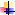 Administrations bénéficiairesRecrut.directRecrut. /écolesNbre de candidatsDates des concoursNbreD’admis%Décision de la CNCMS100161Mai 20115656ValidéMS1525Juin 201115100ValidéSGG6300Juillet 20116100ValidéMJ,MID, MAEC, MF, MCRP250/ENAJM4000Juillet 2011250100ValidéME EN ES (ENS)300/ENS2000Oct 201125484,6Validé MEF300/ENI4000Oct 2011300100ValidéMS 380/ENSPs10 000Nov 2011380100ValidéMAEC, MID, MF50/ENAJM1000Nov 201150100Validé MCJS50/CNFCJS2000Janv fév 2012MS 11Déc 20111100ValidéME EN ES60200Déc 201160100ValidéTotaux182133023 687137294%SpécialitésPostes requisCandidats InscrisCandidats AutorisésCandidats admissiblesCandidats AdmisListe Complète% SatisfactionMédecins. Généralistes4559423029064%Médecins Spécialistes1514666040%Techniciens Supérieurs de santé1033111010%Infirmiers Diplômés d’Etat105333030%Sages- Femmes diplômées  d’Etat52222040%Infirmiers Médico-Sociaux15484435152100%Totaux100161987756256%Etude et sélection des dossiersNombre de candidats35Nombre de dossiers rejétés04Nombre de dossier recevables31AdmissibilitéNombre de candidats admissibles22Résultatts définitifNombre de candidats déclaré admis15Nombre de candidats sur la liste attente02Nature des épreuvesDateDuréeCoef.Epreuve de spécialité 18/07/113 H3Epreuve portant sur question de l’économie mauritanienne18/07/112 H2Epreuve de langue seconde18/07/111 H1FilièresPostes ouvertsCandidats retenusCandidats admissiblesCandidats admisListe d’attenteMagistrats 5087062505Administrateurs civils 7056589707Administrateurs Régies Financières 70141390707Conseillers affaires étrangères 3037345303Ecrivains journalises 3049243303Totaux250371332925025FilièreNbre postes demandésNbre de candidatsNbre d’AdmissiblesNbre d’AdmisListe complémentairePourcentageArabe I épreuve2082323230115%Histo G en Arabe2034123230115%Anglais3018233330110%Français203422220110%Maths Infor(f)103012120120%Maths PC(f)30281716053,33%Sc. Naturelles30191010033,33%SC Nat PC301155016,66%Total1901468145144064,21%FilièreNbre postes demandésNbre de candidatsNbre d’AdmissiblesNbre d’AdmisListe complémentairePourcentagePhilo2051242004160%Math203122220110%Phys Chimie204022220110%S Naturelles205722220110%Hist Géocraphie10319141004100%Génie Mécanique10070404040%Génie Electrique1019111001100%Total11052411911009100%Total 1 et 2 Cycle30019922642540984,66%GradesNombre de placesInstituteurs/ Langue Arabe100Instituteurs / Langue Française50Instituteurs Bilingues50Total200GradesNombre de placesInstituteurs/ Langue Arabe50Instituteurs / Langue Française50Total100VilleIDESages FemmestotalNkc201030Rosso 030306Néma050308Sélibaby030306Kiffa080311Total392261VilleIDESages FemmesIMSTotalNkc603050140Rosso 101030  50Néma151040  65Sélibaby101030  50Kiffa251040  75Total12070190  380FilièreCandidats InscritsCandidats rejetésCandidats retenusCandidats admisArabe /I.R84156912H.G.A.28022606L.F.04020201M.P.F.06000604M.F.30042621P.C.00000000P.H.A.02000202S.N.20041614Total1742714760Admi bénéficiairesRecrut directRecrut /écolesDates Nombre de candidatsNbre d'AdmisDécision de la CNCMJ, MAEC, MID, MF, MAED, MFPE500 par l’ENAFévrier à avril 20099311486ValidéMinistère Santé62 (ESP kiffa) Fév  à mars 2009115762ValidéMHUT,MET,MPE,MDRE70 ingénieurs10 Fev au 09Avril36340ValidéSEFP/ MFPE30 formateursmai-098030ValidéMinistère de l’Enseignement Fondamental700 par la voie des ENINov – déc 094228221ValidéMinistère de l’Enseignement secondaire et supérieur230 par la voie de l’ENSNov – déc 09871194ValidéMinistère Santé160 unitésDéc 09- fév 10220114ValidéMinistère Santé270 ENSP nkc et ESP kiffadéc-096039253ValidéMinistère des Finances (Douanes)170 par la voie de l’ENA et du CIGNDéc 09- fév 104209159ValidéTotaux2601932264781559Administrations bénéficiairesRecrutement directRecrutement /écolesNbre de candidatsDates des concoursNbre D’admis%Décision de la CNCOffice National de l’Etat Civil11849910 Avril 20107462,7ValidéMESS (ENS)210/ENS138730 Oct 20108440Validé MEF700/ENI469706 Nov 2010700100ValidéMCJS085/CNFCJS280906 Nov 201085100ValidéMS320/ENSP803830 Nov 201028488,1ValidéMS025/ENSP15408 Janv 2011*25100ValidéMET02411915 janv. 2011*2083,3ValidéTotaux142134017 703127285,8Administrations bénéficiairesRecrut.directRecrut. /écolesNbre de candidatsDates des concoursNbreD’admis%Décision de la CNCMS100161Mai 20115656ValidéMS1525Juin 201115100ValidéSGG6300Juillet 20116100ValidéMJ,MID, MAEC, MF, MCRP250/ENAJM4000Juillet 2011250100ValidéME EN ES (ENS)300/ENS2000Oct 201125484,6Validé MEF300/ENI4000Oct 2011300100ValidéMS 380/ENSPs10 000Nov 2011380100ValidéMAEC, MID, MF50/ENAJM1000Nov 201150100Validé MCJS50/CNFCJS2000Janv fév 2012MS 11Déc 20111100ValidéME EN ES60200Déc 201160100ValidéTotaux182133023 687137294%AnnéesNbre de ConcoursRecrut DRecrut EcolesNbre candidatsNbre admis%Nbre d’Adm B20099260170226 5421659751420107142134017 703127285,86201111182133023 6871422949Total 27584437267 932435384,929*